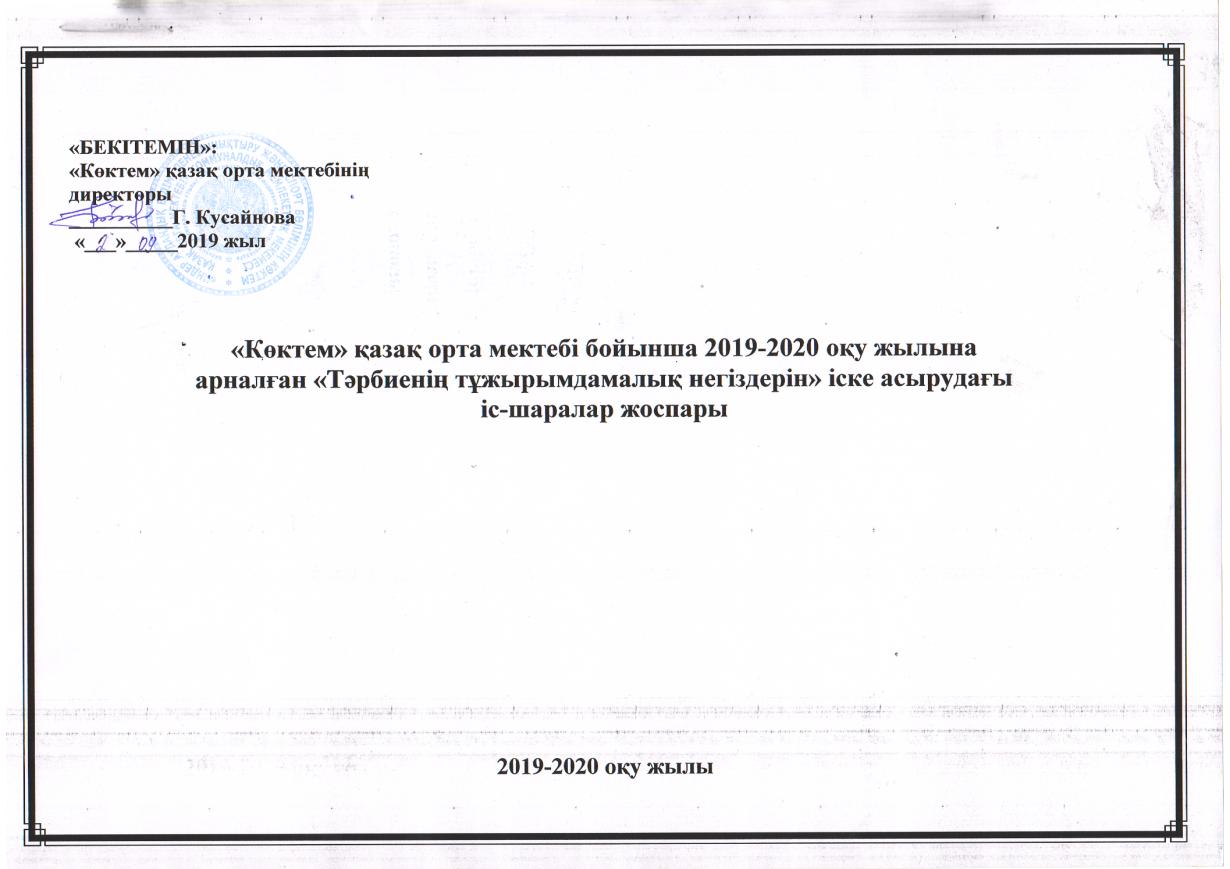 І. Жаңа Қазақстандық патриотизм және азаматтыққа тәрбиелеу, құқықтық тәрбие.Мақсаты: Патриот пен азаматтың Отанға ұтымды және эмоционалды қарым-қатынасы, мемлекеттің және қоғамның заңдарын ұғыну мен сақтау, саяси, құқықтық және сыбайлас жемқорлыққа қарсы заңсыздыққа қарсы тұру, баланың және жасөспірім ортасындағы зорлық-зомбылыққа қарсы тұруға дайын ұлтжанды азамат қалыптастыру.ІІ. Рухани-танымдық тәрбие.Мақсаты: Адамның рухани, моральдық-этикалық қағидаттарын, оның адамгершілік құндылықтарына және қазақстандық қоғамның әдет-ғұрыптарына сәйкес келетін рухани-адамгершілік қасиеттері мен көзқарастарын жандандыру туралы «Рухани жаңғырудың» құндылық негіздерін терең түсінуді қалыптастыру.ІІІ. Ұлттық тәрбие.Мақсаты: тұлғаны жалпы адамзаттық және ұлттық құндылықтарға бағыттау, туған және мемлекеттік тілге, қазақ халқының мәдениетіне, этносына және Қазақстан Республикасындағы этникалық топтарға құрмет көрсету.ІV. Отбасылық тәрбие.Мақсаты: Ата-аналарға білім беру, олардың психологиялық-педагогикалық құзыреттілігін және балаларды тәрбиелеу жауапкершілігін арттыру.V. Еңбек, экономикалық және экологиялық тәрбие.Мақсаты: кәсіби өзін-өзі анықтауға саналы көзқарасты қалыптастыру, экономикалық ойлауды және тұлғаның экологиялық мәдениетін дамытуVІ. Көпмәдениетті және көркем – эстетикалық тәрбие.Мақсаты: мәдени мінез-құлық дағдыларын қалыптастыру, тұлғаның тәрбиеге дайындығын дамыту, меңгеру, өнердегі эстетикалық нысандардың бағасы, білім беру ұйымдарында көпмәдениетті ортаны құру. VII. Зияткерлік тәрбие, ақпараттық мәдениет тәрбиесіМақсаты: әр адамның интеллектуалды мүмкіндіктерін, көшбасшылық қабілеті мен дарындылығын, сондай-ақ ақпараттық мәдениетінің дамуын қамтамасыз ететін мотивациялық кеңістікті қалыптастыру.VІІІ. Дене тәрбиесі, салауатты өмір салты.Мақсаты: Салауатты өмір салты дағдыларын табысты қалыптастыру, дене және психологиялық денсаулықты сақтау, денсаулыққа зиян келтіретін факторларды анықтауды білу үшін кеңістік құру.р/сТәрбие бағыттарыІс-шара тақырыбы                                  СыныбыАйыАптасыӘдісіЖұмыс түрлеріЖұмыс түрлеріЖұмыс түрлеріЖұмыс түрлеріЖұмыс түрлеріЖұмыс түрлеріЖұмыс түрлеріКүтілетін нәтиже/ аяқталу нысаныЖауаптыр/сТәрбие бағыттарыІс-шара тақырыбы                                  СыныбыАйыАптасыӘдісіМектеп психологымен жұмысМедбикемен байланысКітапханамен байланысПән мұғалімдерімен байланысАта - анамен жұмысҚоғамдық ұйымдармен, мектептен тыс мекемелермен («Жас ұлан», «Жас қыран» ұйымымен) байланысЖеке оқушымен жұмысКүтілетін нәтиже/ аяқталу нысаныЖауапты1.Жаңа Қазақстандық патриотизм және азаматтыққа тәрбиелеу, құқықтық тәрбие.1.«Саналы ұрпақ – жарқын болашақ»  алғашқы қоңырау мерекесі1 - 11қыркүйекІЖиын+++++++Тәуелсіз Қазақстан ның жарқын болашағы үшін                      атсалысадықұқықтық сана мен құқықтық мәдениет қалыптаса- ды.Мектеп әкімшілігі1.Жаңа Қазақстандық патриотизм және азаматтыққа тәрбиелеу, құқықтық тәрбие.2.«Тілім менің – тірлігімнің айғағы»1 - 11қыркүйекIIТілдер күніне арналған апталық+++++Тәуелсіз Қазақстан ның жарқын болашағы үшін                      атсалысадықұқықтық сана мен құқықтық мәдениет қалыптаса- ды.ДТІЖО-ы Сынып жетекшілер1.Жаңа Қазақстандық патриотизм және азаматтыққа тәрбиелеу, құқықтық тәрбие.3.«Патша сөздің фаризасы»5-10қыркүйекІІБайқау++++Тәуелсіз Қазақстан ның жарқын болашағы үшін                      атсалысадықұқықтық сана мен құқықтық мәдениет қалыптаса- ды.ДТІЖО-ыСынып жетекшілер1.Жаңа Қазақстандық патриотизм және азаматтыққа тәрбиелеу, құқықтық тәрбие.4. Мемлекеттік Гимнді орындаумен бастау1-11Аптаның І күніІЖиын+++++Тәуелсіз Қазақстан ның жарқын болашағы үшін                      атсалысадықұқықтық сана мен құқықтық мәдениет қалыптаса- ды.Мектеп әкімшілігі1.Жаңа Қазақстандық патриотизм және азаматтыққа тәрбиелеу, құқықтық тәрбие.5. ХҮІ Махамбет оқулары1 - 10қыркүйекІҮМектеп ішілік сайыс++++++Тәуелсіз Қазақстан ның жарқын болашағы үшін                      атсалысадықұқықтық сана мен құқықтық мәдениет қалыптаса- ды.ДТІЖО-ықазақ тіліпәні бірлестігі1.Жаңа Қазақстандық патриотизм және азаматтыққа тәрбиелеу, құқықтық тәрбие.6. «Ту, Елтаңба, Гимн – тірегіміз, туған ел деп соғады жүрегіміз»1-11қазанІСынып сағаты+++Тәуелсіз Қазақстан ның жарқын болашағы үшін                      атсалысадықұқықтық сана мен құқықтық мәдениет қалыптаса- ды.ДТІЖО-ы Сынып жетекшілер1.Жаңа Қазақстандық патриотизм және азаматтыққа тәрбиелеу, құқықтық тәрбие.7. «Тіл - ұлт қазынасы»  1-11қыркүйекІІКөрме++++Тәуелсіз Қазақстан ның жарқын болашағы үшін                      атсалысадықұқықтық сана мен құқықтық мәдениет қалыптаса- ды.ДТІЖО-ы  Кітапхана м. 1.Жаңа Қазақстандық патриотизм және азаматтыққа тәрбиелеу, құқықтық тәрбие.8. «Мәңгілік ел» патриоттық акция8- 11қарашаІІІКөрме++++Тәуелсіз Қазақстан ның жарқын болашағы үшін                      атсалысадықұқықтық сана мен құқықтық мәдениет қалыптаса- ды.ДТІЖО-ы Кітапхана м. 1.Жаңа Қазақстандық патриотизм және азаматтыққа тәрбиелеу, құқықтық тәрбие.9. «Ән-жырымның арқауы - Тәуелсіздік» 1 - 11желтоқсанІІПатриот   тық әндер байқауы++++Тәуелсіз Қазақстан ның жарқын болашағы үшін                      атсалысадықұқықтық сана мен құқықтық мәдениет қалыптаса- ды.ДТІЖО-ы Сынып жетекшілер1.Жаңа Қазақстандық патриотизм және азаматтыққа тәрбиелеу, құқықтық тәрбие.10. «Желтоқсан желі ызғарлы»7-10желтоқсанІІСлайд-шоу байқау+++++Тәуелсіз Қазақстан ның жарқын болашағы үшін                      атсалысадықұқықтық сана мен құқықтық мәдениет қалыптаса- ды.ДТІЖО-ы Сынып жетекшілер1.Жаңа Қазақстандық патриотизм және азаматтыққа тәрбиелеу, құқықтық тәрбие.11. «Тұғырлы тәуелсіздік және кемеңгер тұлға»1-11желтоқсанІІІТанымдық сағат++++++Тәуелсіз Қазақстан ның жарқын болашағы үшін                      атсалысадықұқықтық сана мен құқықтық мәдениет қалыптаса- ды.ДТІЖО-ы Сынып жетекшілер1.Жаңа Қазақстандық патриотизм және азаматтыққа тәрбиелеу, құқықтық тәрбие.12.«Үмітін елдің арқалап, Арманнан туған рәміздер»5 а, ә, бқаңтарІІИнтеллектуалды ойын+++Тәуелсіз Қазақстан ның жарқын болашағы үшін                      атсалысадықұқықтық сана мен құқықтық мәдениет қалыптаса- ды.Сынып жетекшілерКітапхана м.1.Жаңа Қазақстандық патриотизм және азаматтыққа тәрбиелеу, құқықтық тәрбие.13. «Өз құқығымызды білеміз бе, оны сақтап жүрміз бе?»8-11қаңтарІІІИнспектормен кездесу+++++++Тәуелсіз Қазақстан ның жарқын болашағы үшін                      атсалысадықұқықтық сана мен құқықтық мәдениет қалыптаса- ды.ДТІЖО-ы Психолог АІІБ маманы1.Жаңа Қазақстандық патриотизм және азаматтыққа тәрбиелеу, құқықтық тәрбие.14. «Егеменді елдің ұландары»5- 10қаңтарІҮЖас ақындар сайысы++++++Тәуелсіз Қазақстан ның жарқын болашағы үшін                      атсалысадықұқықтық сана мен құқықтық мәдениет қалыптаса- ды.ДТІЖО-ы Сынып жетекшілер1.Жаңа Қазақстандық патриотизм және азаматтыққа тәрбиелеу, құқықтық тәрбие.15. «Алтын қазына»5-11қыркүйекІІІҚолөнершілер байқауы+++++Тәуелсіз Қазақстан ның жарқын болашағы үшін                      атсалысадықұқықтық сана мен құқықтық мәдениет қалыптаса- ды.Технология пәнінің мұғалімдері1.Жаңа Қазақстандық патриотизм және азаматтыққа тәрбиелеу, құқықтық тәрбие.16. «Ауғанның от жалыны»7-11ақпанІІТәрбиелік шара++++++Тәуелсіз Қазақстан ның жарқын болашағы үшін                      атсалысадықұқықтық сана мен құқықтық мәдениет қалыптаса- ды.ДТІЖО-ыН.СагидоллаевЗ.АзербаеваСынып жетекшілер1.Жаңа Қазақстандық патриотизм және азаматтыққа тәрбиелеу, құқықтық тәрбие.17. Абай- Шәкәрім оқулары5 - 10наурызІСайыс+++++Тәуелсіз Қазақстан ның жарқын болашағы үшін                      атсалысадықұқықтық сана мен құқықтық мәдениет қалыптаса- ды.ДТІЖО-ыСынып жетекшілер1.Жаңа Қазақстандық патриотизм және азаматтыққа тәрбиелеу, құқықтық тәрбие.18. 1001 мақал 101 жұмбақ6-8қыркүйекІКөңілді үзілістер+++++Тәуелсіз Қазақстан ның жарқын болашағы үшін                      атсалысадықұқықтық сана мен құқықтық мәдениет қалыптаса- ды.ДТІЖО-ы сынып жетекшілер1.Жаңа Қазақстандық патриотизм және азаматтыққа тәрбиелеу, құқықтық тәрбие.19. «Сыбайлас жемқорлыққа жол жоқ»9-11желтоқсанІVСынып сағаты++Тәуелсіз Қазақстан ның жарқын болашағы үшін                      атсалысадықұқықтық сана мен құқықтық мәдениет қалыптаса- ды.ДТІЖО-ы Сынып жетекшілер1.Жаңа Қазақстандық патриотизм және азаматтыққа тәрбиелеу, құқықтық тәрбие.20. «Ұрпақ бейбітшілікке үн қосады»1 - 11мамырІТәрбиелік шаралар++++++Тәуелсіз Қазақстан ның жарқын болашағы үшін                      атсалысадықұқықтық сана мен құқықтық мәдениет қалыптаса- ды.ДТІЖО-ы сынып жетекшілер1.Жаңа Қазақстандық патриотизм және азаматтыққа тәрбиелеу, құқықтық тәрбие.21. 7 мамыр – Отан қорғаушылар күніне іс-шара1 - 11мамырІІТәрбие сағаты+++++Тәуелсіз Қазақстан ның жарқын болашағы үшін                      атсалысадықұқықтық сана мен құқықтық мәдениет қалыптаса- ды.ДТІЖО-ы Сынып жетекшілер1.Жаңа Қазақстандық патриотизм және азаматтыққа тәрбиелеу, құқықтық тәрбие.22. Волонтерлік клуб құру8-11қыркүйекІІІЖиын+++++++Тәуелсіз Қазақстан ның жарқын болашағы үшін                      атсалысадықұқықтық сана мен құқықтық мәдениет қалыптаса- ды.ДТІЖО-ы Сынып жетекшілер1.Жаңа Қазақстандық патриотизм және азаматтыққа тәрбиелеу, құқықтық тәрбие. 23. «Сыңғырла, соңғы қоңырау»1 - 11мамырІҮЖиын+++++++Тәуелсіз Қазақстан ның жарқын болашағы үшін                      атсалысадықұқықтық сана мен құқықтық мәдениет қалыптаса- ды.Мектеп әкімшілігіР/сТәрбие бағыттарыІс-шара тақырыбыСыныбыАйыАптаӘдісіЖұмыс түрлеріЖұмыс түрлеріЖұмыс түрлеріЖұмыс түрлеріЖұмыс түрлеріЖұмыс түрлеріЖұмыс түрлеріКүтілетін нәтиже/ аяқталу нысаныЖауаптыР/сТәрбие бағыттарыІс-шара тақырыбыСыныбыАйыАптаӘдісіМектеп психологымен жұмысМедбикемен байланысКітапханамен байланысПән мұғалімдерімен байланысАта - анамен жұмысҚоғамдық ұйымдармен, мектептен тыс мекемелермен («Жас ұлан», «Жас қыран» ұйымымен) байланысЖеке оқушымен жұмысКүтілетін нәтиже/ аяқталу нысаныЖауапты2.Рухани-адамгершілік тәрбие1. «Мектепке жол» республикалық акциясы1-11тамыз - қыркүйекІҚайырымдылық акциясы+++++++Оқушыларадамгерші лікке, руханитазалықтарын сақтауға,       әр істе сабырлы болуға,              салт –дәстүрді құрметтеу ге үйренеді.Мектеп әкімшілігі2.Рухани-адамгершілік тәрбие2. «Қыз бала - ұлттың ұяты, халықтың шырайы»1-11қыркүйекІІҚыздар байқауы++++Оқушыларадамгерші лікке, руханитазалықтарын сақтауға,       әр істе сабырлы болуға,              салт –дәстүрді құрметтеу ге үйренеді.ДТІЖО-ы  Сынып жетекшілер2.Рухани-адамгершілік тәрбие3. «Абай атамызға -  175 жыл»5-10сәуірІІПоэзиялық кеш++++++Оқушыларадамгерші лікке, руханитазалықтарын сақтауға,       әр істе сабырлы болуға,              салт –дәстүрді құрметтеу ге үйренеді.ДТІЖО-ыҚазақ тілі бірлестігі2.Рухани-адамгершілік тәрбие4. «Жеңіске 75 жыл»5-10қазанІYТеатрландырылған көрніс+++++Оқушыларадамгерші лікке, руханитазалықтарын сақтауға,       әр істе сабырлы болуға,              салт –дәстүрді құрметтеу ге үйренеді.ДТІЖО-ыСынып жетекшілер2.Рухани-адамгершілік тәрбие5. «Ұстаздың ұлы келбеті» 1-11қазанІОқушылөзін-өзі басқару+++++Оқушыларадамгерші лікке, руханитазалықтарын сақтауға,       әр істе сабырлы болуға,              салт –дәстүрді құрметтеу ге үйренеді.ДТІЖО-ы Сынып жетекшілер2.Рухани-адамгершілік тәрбие6.«Адамгершілік – рухани байлық»5-8қарашаІІІТәрбиелік шара+++++++Оқушыларадамгерші лікке, руханитазалықтарын сақтауға,       әр істе сабырлы болуға,              салт –дәстүрді құрметтеу ге үйренеді.ДТІЖО-ыСынып жетекшілер2.Рухани-адамгершілік тәрбие7. «Дін мен тарих тағылымы»1-11желтоқсанІІІДөңгелек үстел++++++Оқушыларадамгерші лікке, руханитазалықтарын сақтауға,       әр істе сабырлы болуға,              салт –дәстүрді құрметтеу ге үйренеді.ДТІЖО-ыСынып жетекшілер,М.Тунгатов2.Рухани-адамгершілік тәрбие8. «Абайлаңыз балалар!»1-4қыркүйекІКездесу++++Оқушыларадамгерші лікке, руханитазалықтарын сақтауға,       әр істе сабырлы болуға,              салт –дәстүрді құрметтеу ге үйренеді.ДТІЖО-ытәлімгер Г.Абенова2.Рухани-адамгершілік тәрбие9. «Мерекеңмен – аяулы АНАШЫМ»5-11наурызІМерекелік кеш+++++Оқушыларадамгерші лікке, руханитазалықтарын сақтауға,       әр істе сабырлы болуға,              салт –дәстүрді құрметтеу ге үйренеді.ДТІЖО-ы Сынып жетекшілер Р.Шаукирова2.Рухани-адамгершілік тәрбие10.  «Қыз еркем – анасымен көркем» 5-8наурызІІБайқау+++++Оқушыларадамгерші лікке, руханитазалықтарын сақтауға,       әр істе сабырлы болуға,              салт –дәстүрді құрметтеу ге үйренеді.ДТІЖО-ы сынып жетекшілер2.Рухани-адамгершілік тәрбие11. Ауылдық мешіттердің имамымен діни-экстремизмнің алдын-алу жұмыстарына байланысты кездесулер өткізу8-11сәуірІІКездесу+++++Оқушыларадамгерші лікке, руханитазалықтарын сақтауға,       әр істе сабырлы болуға,              салт –дәстүрді құрметтеу ге үйренеді.ДТІЖО-ы Психолог А.Демеуова М.Тунгатов Сынып жетекшілерр/сТәрбие бағыттарыІс-шара тақырыбыСыныбыАйыАптасыӘдісіЖұмыс түрлеріЖұмыс түрлеріЖұмыс түрлеріЖұмыс түрлеріЖұмыс түрлеріЖұмыс түрлеріЖұмыс түрлеріКүтілетіннәтиже/аяқталунысаныЖауаптыр/сТәрбие бағыттарыІс-шара тақырыбыСыныбыАйыАптасыӘдісіМектеп психологымен жұмысМедбикемен байланысКітапханамен байланысПән мұғалімдерімен байланысАта - анамен жұмысҚоғамдық ұйымдармен, мектептен тыс мекемелермен («Жас ұлан», «Жас қыран» ұйымымен) байланысЖеке оқушымен жұмысКүтілетіннәтиже/аяқталунысаныЖауапты3.Ұлттық тәрбие1.«Ұлттық тәрбие-құндылық бастауы»5-6қыркүйекІІІӨнеге сағаты+++++Сабақтар,оқу пәндерінде,қосымша білім беруде, сабақтан тыс іс-әрекеттерде жалпы адамзаттық және ұлттық құндылық тарды кіріктіру арқылыоқушының бойында этномәде ниеттілік, салт –дәстүріміз ге деген мақтаныш сезімі қалыптасады.ДТІЖО-ы Сынып жетекшілер3.Ұлттық тәрбие2.«Ешкім де ешқашан да ұмытылмайды»5-9мамырІКөркем сөз байқауы++++Сабақтар,оқу пәндерінде,қосымша білім беруде, сабақтан тыс іс-әрекеттерде жалпы адамзаттық және ұлттық құндылық тарды кіріктіру арқылыоқушының бойында этномәде ниеттілік, салт –дәстүріміз ге деген мақтаныш сезімі қалыптасады.Сынып жетекшілер3.Ұлттық тәрбие3.«Ислам діні – ақиқат дін»1-11қарашаІІТәрбие сағаты+++++Сабақтар,оқу пәндерінде,қосымша білім беруде, сабақтан тыс іс-әрекеттерде жалпы адамзаттық және ұлттық құндылық тарды кіріктіру арқылыоқушының бойында этномәде ниеттілік, салт –дәстүріміз ге деген мақтаныш сезімі қалыптасады.Сынып жетекшілерМ.Тунгатов3.Ұлттық тәрбие4. «Ұлттық құндылықтар - тәрбиенің түп қазығы»9-11қаңтарІІДөңгелек үстел+++++Сабақтар,оқу пәндерінде,қосымша білім беруде, сабақтан тыс іс-әрекеттерде жалпы адамзаттық және ұлттық құндылық тарды кіріктіру арқылыоқушының бойында этномәде ниеттілік, салт –дәстүріміз ге деген мақтаныш сезімі қалыптасады.ДТІЖО-ы Сынып жетекшілер3.Ұлттық тәрбие5.«Нұр себеле, Ұлыстың ұлы күні»1-11наурызІІІТәрбие сағаты+++++Сабақтар,оқу пәндерінде,қосымша білім беруде, сабақтан тыс іс-әрекеттерде жалпы адамзаттық және ұлттық құндылық тарды кіріктіру арқылыоқушының бойында этномәде ниеттілік, салт –дәстүріміз ге деген мақтаныш сезімі қалыптасады.ДТІЖО-ы Сынып жетекшілер3.Ұлттық тәрбие6. «Ынтымағымыз жарасқан»1-10сәуірІІДостық фестивалі++++++Сабақтар,оқу пәндерінде,қосымша білім беруде, сабақтан тыс іс-әрекеттерде жалпы адамзаттық және ұлттық құндылық тарды кіріктіру арқылыоқушының бойында этномәде ниеттілік, салт –дәстүріміз ге деген мақтаныш сезімі қалыптасады.ДТІЖО-ы Сынып жетекшілер3.Ұлттық тәрбие7. 18 мамыр - Халықаралық мұражай күніне орай «Өлке тарихы өскелең ұрпаққа аманат» атты шара5 «а», 5 «ә», 5 «б»Маусым, қыркүйекІІІМұражайға саяхат+++++Сабақтар,оқу пәндерінде,қосымша білім беруде, сабақтан тыс іс-әрекеттерде жалпы адамзаттық және ұлттық құндылық тарды кіріктіру арқылыоқушының бойында этномәде ниеттілік, салт –дәстүріміз ге деген мақтаныш сезімі қалыптасады.ДТІЖО-ы Сынып жетекшілерр/сТәрбие бағыттарыІс-шара тақырыбыСыныбыАйыАптаӘдісіЖұмыс түрлеріЖұмыс түрлеріЖұмыс түрлеріЖұмыс түрлеріЖұмыс түрлеріЖұмыс түрлеріЖұмыс түрлеріКүтілетін нәтиже/ аяқталу нысаныЖауаптыр/сТәрбие бағыттарыІс-шара тақырыбыСыныбыАйыАптаӘдісіМектеп психологымен жұмысМедбикемен байланысКітапханамен байланысПән мұғалімдерімен байланысАта - анамен жұмысҚоғамдық ұйымдармен, мектептен тыс мекемелермен («Жас ұлан», «Жас қыран» ұйымымен) байланысЖеке оқушымен жұмысКүтілетін нәтиже/ аяқталу нысаныЖауапты4.Отбасы тәрбиесі1.«Отбасы – тәрбие бастауы». Сыныптарда  ата – аналар  жиналыстарын  өткізу,  ата – аналар  кеңесін  сайлау,  отбасының  әлеуметтік  жағдайын  анықтау.1-11ҚыркүйекІжиналыс++++++Жанұядағы ата-анамен  бала арасындағы қарым қатынас нығая түседі.ДТІЖО-ы Сынып жетекшілер4.Отбасы тәрбиесі2. «Отбасы – бақыт мекені» мерекесі1-11қыркүйекІІАпталық+++++Жанұядағы ата-анамен  бала арасындағы қарым қатынас нығая түседі.ДТІЖО-ы Сынып жетекшілер4.Отбасы тәрбиесі3. «Отбасының қоғамдағы маңызы мен ролі»1-11Қыркүйек ІДөңгелек үстел++++++Жанұядағы ата-анамен  бала арасындағы қарым қатынас нығая түседі.ДТІЖО-ы Сынып жетекшілер4.Отбасы тәрбиесі4. «Ата-ананы құрметтеу – әрбір адамның қасиетті борышы»1-11қыркүйекІІФото конкурс+++++++Жанұядағы ата-анамен  бала арасындағы қарым қатынас нығая түседі.ДТІЖО-ы Сынып жетекшілер4.Отбасы тәрбиесі5. «Мен және менің отбасым» отбасылық спорттық сайысы2қыркүйекІІСпорттық – отбасы лық сайыс+++++Жанұядағы ата-анамен  бала арасындағы қарым қатынас нығая түседі.Дене тәрбиесі пәні бірлестігі А.ҚуанжанСынып жетекшілер4.Отбасы тәрбиесі6. Отбасындағы қатыгездікті жоюға арналған психологиялық тренингАта-ана лар үшінқаңтарІІКеңес беру +++Жанұядағы ата-анамен  бала арасындағы қарым қатынас нығая түседі.Мектеп психологы А.Демеуова4.Отбасы тәрбиесі7. «Үлгілі отбасы» 1-11қыркүйекІІФото альбом++++Жанұядағы ата-анамен  бала арасындағы қарым қатынас нығая түседі.ДТІЖО-ы Сынып жетекшілер4.Отбасы тәрбиесі8. «Мөлдір бұлақтан» отбасылық шығармашылық шарасымамырІ,ІІОтбасылық сайыс+++Жанұядағы ата-анамен  бала арасындағы қарым қатынас нығая түседі.Мектеп әкімшілігі4.Отбасы тәрбиесі9. «Менің отбасым»1-11мамырІІІүлгілі жанұялармен кездесуЖанұядағы ата-анамен  бала арасындағы қарым қатынас нығая түседі.ДТІЖО-ы Сынып жетекшілерр/сТәрбие бағыттарыІс-шара тақырыбыСыныбыАйыАптасыӘдісіЖұмыс түрлеріЖұмыс түрлеріЖұмыс түрлеріЖұмыс түрлеріЖұмыс түрлеріЖұмыс түрлеріЖұмыс түрлеріКүтілетін нәтиже/аяқталунысаныЖауаптыр/сТәрбие бағыттарыІс-шара тақырыбыСыныбыАйыАптасыӘдісіМектеп психологымен жұмысМедбикемен байланысКітапханамен байланысПән мұғалімдерімен байланысАта - анамен жұмысҚоғамдық ұйымдармен, мектептен тыс мекемелермен («Жас ұлан», «Жас қыран» ұйымымен) байланысЖеке оқушымен жұмысКүтілетін нәтиже/аяқталунысаныЖауапты5.Еңбек, экономика лық және экологиялық тәрбие1.« Табиғат – тал бесігім»1-4ҚыркүйекІІІТәрбие сағаты+++++Еңбек қызметініңсан алуан түрлеріне жауапкершілікпен қарауға ұмтылады.Бастауыш сынып жетекшілері5.Еңбек, экономика лық және экологиялық тәрбие2. «Гүл – ғажайып дүние»1-11ҚазанІІІАкция++++++Еңбек қызметініңсан алуан түрлеріне жауапкершілікпен қарауға ұмтылады.ДТІЖО-ы Сынып жетекшілер5.Еңбек, экономика лық және экологиялық тәрбие3. Сенбілік күн7-11ҚазанІ-ІҮСенбілік++++Еңбек қызметініңсан алуан түрлеріне жауапкершілікпен қарауға ұмтылады.ДТІЖО-ы Сынып жетекшілер5.Еңбек, экономика лық және экологиялық тәрбие4. «Мамандық – өмір таңдауы»9-11ҚарашаІІІКеш++Еңбек қызметініңсан алуан түрлеріне жауапкершілікпен қарауға ұмтылады.ДТІЖО-ы Сынып жетекшілер5.Еңбек, экономика лық және экологиялық тәрбие5. «Жайдарман» көңілді тапқырлар сайысы5-10ЖелтоқсанІҮКТК -ойыны++Еңбек қызметініңсан алуан түрлеріне жауапкершілікпен қарауға ұмтылады.ДТІЖО-ыСынып жетекшілер5.Еңбек, экономика лық және экологиялық тәрбие6. «Шеберлер қаласы: ата-бабамыздың мұрасын сақтаймыз және дамытамыз»5-10ЖелтоқсанІШығармашылық көрме+++++Еңбек қызметініңсан алуан түрлеріне жауапкершілікпен қарауға ұмтылады.Технология пәні мұғалімдері5.Еңбек, экономика лық және экологиялық тәрбие7. «Әлемнің әміршісі-еңбек»5-10Қаңтар ІСынып сағаты++++Еңбек қызметініңсан алуан түрлеріне жауапкершілікпен қарауға ұмтылады.ДТІЖО-ыСынып жетекшілер5.Еңбек, экономика лық және экологиялық тәрбие8. «Менің мамандығым»7-11ҚаңтарІІСтуденттермен кездесу кеші++++Еңбек қызметініңсан алуан түрлеріне жауапкершілікпен қарауға ұмтылады.ДТІЖО-ыСынып жетекшілер5.Еңбек, экономика лық және экологиялық тәрбие9. «Экология - өмірдің соғып тұрған жүрегі!»5-11СәуірІ-ІҮСенбілік++++Еңбек қызметініңсан алуан түрлеріне жауапкершілікпен қарауға ұмтылады.Мектеп әкімшілігі5.Еңбек, экономика лық және экологиялық тәрбие10. «Жанам деген жүрекке от берейік»5-11МамырІІДарын дылар слеті++Еңбек қызметініңсан алуан түрлеріне жауапкершілікпен қарауға ұмтылады.ДТІЖО-ы Сынып жетекшір/сТәрбие бағыттарыІс-шара тақырыбыСыныбыАйыАптасыӘдісіЖұмыс түрлеріЖұмыс түрлеріЖұмыс түрлеріЖұмыс түрлеріЖұмыс түрлеріЖұмыс түрлеріЖұмыс түрлеріКүтілетіннәтиже/аяқталунысаныЖауаптыр/сТәрбие бағыттарыІс-шара тақырыбыСыныбыАйыАптасыӘдісіМектеп психологымен жұмысМедбикемен байланысКітапханамен байланысПән мұғалімдерімен байланысАта - анамен жұмысҚоғамдық ұйымдармен, мектептен тыс мекемелермен («Жас ұлан», «Жас қыран» ұйымымен) байланысЖеке оқушымен жұмысКүтілетіннәтиже/аяқталунысаныЖауапты6.Көпмәдениетті жәнекөркем эстетикалық тәрбие1. «Ең әсем мектеп формасы»5-11ҚыркүйекІІІБайқау++++Өнер құралдарының көмегімен тұжырым дамалар ойлауға, әлемді тұтас көре білуге, өзінің шығарма шылық қызметіндеол туралы құндылық тарды түсіндіреді,іске асыруға,ұжымда өмір сүру білігіне  әлем мәдениеті мен және адамдар мен қарым-қатынаста өзін көрсете білуге ықпал етеді.ДТІЖО-ы сынып жетекшілер6.Көпмәдениетті жәнекөркем эстетикалық тәрбие2.«Күз мереке, күз береке»1-4ҚазанIІІЖәрмең ке++++++Өнер құралдарының көмегімен тұжырым дамалар ойлауға, әлемді тұтас көре білуге, өзінің шығарма шылық қызметіндеол туралы құндылық тарды түсіндіреді,іске асыруға,ұжымда өмір сүру білігіне  әлем мәдениеті мен және адамдар мен қарым-қатынаста өзін көрсете білуге ықпал етеді.ДТІЖО-ы Бастауыш пән бірлестігіДТІЖО-ы Т.Нурмаган бетов6.Көпмәдениетті жәнекөркем эстетикалық тәрбие3. «Өнер-өрге жетелейді»9-11ҚазанІҮӨнер адамда рымен кездесу++++Өнер құралдарының көмегімен тұжырым дамалар ойлауға, әлемді тұтас көре білуге, өзінің шығарма шылық қызметіндеол туралы құндылық тарды түсіндіреді,іске асыруға,ұжымда өмір сүру білігіне  әлем мәдениеті мен және адамдар мен қарым-қатынаста өзін көрсете білуге ықпал етеді.ДТІЖО-ы Бастауыш пән бірлестігіДТІЖО-ы Т.Нурмаган бетов6.Көпмәдениетті жәнекөркем эстетикалық тәрбие4.«Қош келдің, Алтын күз!»5-11ҚарашаІСайыс++++++Өнер құралдарының көмегімен тұжырым дамалар ойлауға, әлемді тұтас көре білуге, өзінің шығарма шылық қызметіндеол туралы құндылық тарды түсіндіреді,іске асыруға,ұжымда өмір сүру білігіне  әлем мәдениеті мен және адамдар мен қарым-қатынаста өзін көрсете білуге ықпал етеді.ДТІЖО-ы Сынып жетекшілер6.Көпмәдениетті жәнекөркем эстетикалық тәрбие5.«Өнер таусылмас азық, жұтамас байлық»5-11ҚарашаІҮФести    валь++++Өнер құралдарының көмегімен тұжырым дамалар ойлауға, әлемді тұтас көре білуге, өзінің шығарма шылық қызметіндеол туралы құндылық тарды түсіндіреді,іске асыруға,ұжымда өмір сүру білігіне  әлем мәдениеті мен және адамдар мен қарым-қатынаста өзін көрсете білуге ықпал етеді.ДТІЖО-ы 6.Көпмәдениетті жәнекөркем эстетикалық тәрбие6.«Жаңа жыл – жаңа нұр!»1-11ЖелтоқсанІІІ-ІҮМерекелік шара++++++Өнер құралдарының көмегімен тұжырым дамалар ойлауға, әлемді тұтас көре білуге, өзінің шығарма шылық қызметіндеол туралы құндылық тарды түсіндіреді,іске асыруға,ұжымда өмір сүру білігіне  әлем мәдениеті мен және адамдар мен қарым-қатынаста өзін көрсете білуге ықпал етеді.ДТІЖО-ы Сынып жетекшілер6.Көпмәдениетті жәнекөркем эстетикалық тәрбие7.«Қызылшаға қарсы имундау»8а,8бҚыркүйекІҮКездесу кеші++++++Өнер құралдарының көмегімен тұжырым дамалар ойлауға, әлемді тұтас көре білуге, өзінің шығарма шылық қызметіндеол туралы құндылық тарды түсіндіреді,іске асыруға,ұжымда өмір сүру білігіне  әлем мәдениеті мен және адамдар мен қарым-қатынаста өзін көрсете білуге ықпал етеді.ДТІЖО-ы Сынып жетекшілер6.Көпмәдениетті жәнекөркем эстетикалық тәрбие8.«Ән салса даусы аңқыған, сөйлеуге жүрек талпынған» 8-10АқпанІІІАтырауға арналған әндер байқауыӨнер құралдарының көмегімен тұжырым дамалар ойлауға, әлемді тұтас көре білуге, өзінің шығарма шылық қызметіндеол туралы құндылық тарды түсіндіреді,іске асыруға,ұжымда өмір сүру білігіне  әлем мәдениеті мен және адамдар мен қарым-қатынаста өзін көрсете білуге ықпал етеді.Музыка пәнінің мұғалімі6.Көпмәдениетті жәнекөркем эстетикалық тәрбие9. «Жас суретшілер»5-10НаурызІІ-ІІІКөрме++++++Өнер құралдарының көмегімен тұжырым дамалар ойлауға, әлемді тұтас көре білуге, өзінің шығарма шылық қызметіндеол туралы құндылық тарды түсіндіреді,іске асыруға,ұжымда өмір сүру білігіне  әлем мәдениеті мен және адамдар мен қарым-қатынаста өзін көрсете білуге ықпал етеді.Көркемеңбек пәнінің мұғалімдері 6.Көпмәдениетті жәнекөркем эстетикалық тәрбие10. «Сыр сұлу»5-8НаурызІҮКонкурс++++Өнер құралдарының көмегімен тұжырым дамалар ойлауға, әлемді тұтас көре білуге, өзінің шығарма шылық қызметіндеол туралы құндылық тарды түсіндіреді,іске асыруға,ұжымда өмір сүру білігіне  әлем мәдениеті мен және адамдар мен қарым-қатынаста өзін көрсете білуге ықпал етеді.ДТІЖО-ы 6.Көпмәдениетті жәнекөркем эстетикалық тәрбие11. «Ауыз әдебиетін – халық  қазынасы»10 СәуірІІІТаным  дық шара++++Өнер құралдарының көмегімен тұжырым дамалар ойлауға, әлемді тұтас көре білуге, өзінің шығарма шылық қызметіндеол туралы құндылық тарды түсіндіреді,іске асыруға,ұжымда өмір сүру білігіне  әлем мәдениеті мен және адамдар мен қарым-қатынаста өзін көрсете білуге ықпал етеді.Пән мұғалімдерір/сТәрбие бағыттарыІс-шара тақырыбыСыныбыАйыАптасыӘдісіЖұмыс түрлеріЖұмыс түрлеріЖұмыс түрлеріЖұмыс түрлеріЖұмыс түрлеріЖұмыс түрлеріЖұмыс түрлеріКүтілетін нәтиже/ аяқталу нысаныЖауаптыр/сТәрбие бағыттарыІс-шара тақырыбыСыныбыАйыАптасыӘдісіМектеп психологымен жұмысМедбикемен байланысКітапханамен байланысПән мұғалімдерімен байланысАта - анамен жұмысҚоғамдық ұйымдармен, мектептен тыс мекемелермен («Жас ұлан», «Жас қыран» ұйымымен) байланысЖеке оқушымен жұмысКүтілетін нәтиже/ аяқталу нысаныЖауапты7.Зияткерлік тәрбие, ақпараттық мәдениет тәрбиесі1. Денсаулық фестивалі -2019. 1-11қыркүйекІІІмарафон++++Оқушылардың белсенді ойлау қызметін дамытуды, олардың санасын шынайы, қарапайым біліммен байытуды, ойлау қабілетін арттыруды қалыптастырады.ДТІЖО-ы   Сынып жетекшілер7.Зияткерлік тәрбие, ақпараттық мәдениет тәрбиесі2. Оқушылардың үйірмелер мен спорттық секцияларға қатысуын қамтамасыз ету1-11қыркүйекІ-ІІҚосым ша білім беру++++Оқушылардың белсенді ойлау қызметін дамытуды, олардың санасын шынайы, қарапайым біліммен байытуды, ойлау қабілетін арттыруды қалыптастырады.ДТІЖО-ы  Сынып жетекшілер7.Зияткерлік тәрбие, ақпараттық мәдениет тәрбиесі3. Мектепішілік дебат    9-11қазанІІІПікір талас++++Оқушылардың белсенді ойлау қызметін дамытуды, олардың санасын шынайы, қарапайым біліммен байытуды, ойлау қабілетін арттыруды қалыптастырады.ДТІЖО-ы Сынып жетекшілер7.Зияткерлік тәрбие, ақпараттық мәдениет тәрбиесі4.«Интелектуал дық сайыс» 9 «а», 9 «б»қарашаІІИнтелектуалдық ойын+++++Оқушылардың белсенді ойлау қызметін дамытуды, олардың санасын шынайы, қарапайым біліммен байытуды, ойлау қабілетін арттыруды қалыптастырады.ДТІЖО-ы Сынып жетекшілер7.Зияткерлік тәрбие, ақпараттық мәдениет тәрбиесі5.«Жұлдыздар дан тосын сый» музыкалық кеш8-11қаңтарІІІСайыс+++++Оқушылардың белсенді ойлау қызметін дамытуды, олардың санасын шынайы, қарапайым біліммен байытуды, ойлау қабілетін арттыруды қалыптастырады.Музыка пәні мұғаліміСынып жетекшілер7.Зияткерлік тәрбие, ақпараттық мәдениет тәрбиесі6.«Жыл оқушысы-2020»5-11сәуірІІОзаттар сайысы+++++Оқушылардың белсенді ойлау қызметін дамытуды, олардың санасын шынайы, қарапайым біліммен байытуды, ойлау қабілетін арттыруды қалыптастырады.ДТІЖО-ы Сынып жетекшілер7.Зияткерлік тәрбие, ақпараттық мәдениет тәрбиесі7.«Алтын сақа» әдеби –танымдық ойыны6-8сәуірІҮСайыс++++Оқушылардың белсенді ойлау қызметін дамытуды, олардың санасын шынайы, қарапайым біліммен байытуды, ойлау қабілетін арттыруды қалыптастырады.ДТІЖО-ы Сынып жетекшілер7.Зияткерлік тәрбие, ақпараттық мәдениет тәрбиесі8. «Тарих ғасырлар куәсі»(Тарихи танымдарын арттыру)10 «а», «б»мамырІІДөңгелек үстел+++Оқушылардың белсенді ойлау қызметін дамытуды, олардың санасын шынайы, қарапайым біліммен байытуды, ойлау қабілетін арттыруды қалыптастырады.ДТІЖО-лары тарих пәні мұғалімі М.Тунгатовр/сТәрбие бағыттарыІс-шара тақырыбыСыныбыАйыАптаӘдісіЖұмыс түрлеріЖұмыс түрлеріЖұмыс түрлеріЖұмыс түрлеріЖұмыс түрлеріЖұмыс түрлеріЖұмыс түрлеріКүтілетін нәтиже/ аяқталу нысаныЖауаптыр/сТәрбие бағыттарыІс-шара тақырыбыСыныбыАйыАптаӘдісіМектеп психологымен жұмысМедбикемен байланысКітапханамен байланысПән мұғалімдерімен байланысАта - анамен жұмысҚоғамдық ұйымдармен, мектептен тыс мекемелермен («Жас ұлан», «Жас қыран» ұйымымен) байланысЖеке оқушымен жұмысКүтілетін нәтиже/ аяқталу нысаныЖауапты8.Дене тәрбиесі, салауатты өмір салты1. «Денсаулық фестивалі-2018»1-11ҚыркүйекІ-ІІСалауаттылыққа үндеу++++++Салауатты өмір салтын қастерлей тін, қадір лейтін тұлға қалыптасуДТІЖО-ы Дене тәрбиесі пәні бірлестігі  Сынып жетекшілер 8.Дене тәрбиесі, салауатты өмір салты2. «Тамақтану мәдениеті» 1-11ҚыркүйекІІлекция, слайд шоу. Әңгіме ++++++Салауатты өмір салтын қастерлей тін, қадір лейтін тұлға қалыптасуДТІЖО-ы   Сынып жетекшілерС.Базарбаева8.Дене тәрбиесі, салауатты өмір салты3.«Зиянды әдеттерден аулақ болайық!»5-11ҚазанІІІСынып сағаты+++++++Салауатты өмір салтын қастерлей тін, қадір лейтін тұлға қалыптасуДТІЖО-ы Сынып жетекшілер8.Дене тәрбиесі, салауатты өмір салты4. Волейболдан жолдастық кездесу 9-11Қараша-желтоқсанІҮСайыс++++++Салауатты өмір салтын қастерлей тін, қадір лейтін тұлға қалыптасудене тәрбиесі пәні бірлестігі А.Қуанжан8.Дене тәрбиесі, салауатты өмір салты5. «Темекі тартқаның - өзіңді құртқаның»9-11ҚарашаДөңге лек үстел+++++++Салауатты өмір салтын қастерлей тін, қадір лейтін тұлға қалыптасуДТІЖО-ы Сынып жетекшілерМейірбике С.Базарбаева8.Дене тәрбиесі, салауатты өмір салты6. «Зиянды әдеттен аулақ болайық!»1-4ЖелтоқсанІЖар газеттеріСурет көрмесі1-11 сынып++++++Салауатты өмір салтын қастерлей тін, қадір лейтін тұлға қалыптасуДТІЖО-ы8.Дене тәрбиесі, салауатты өмір салты7.« Нашақорлық – ғасыр дерті»10-11ҚаңтарІІКездесу+++++++Салауатты өмір салтын қастерлей тін, қадір лейтін тұлға қалыптасуДТІЖО-ы  Сынып жетекшілер8.Дене тәрбиесі, салауатты өмір салты8. «Көңілді сөре»5-11СәуірІІСпорт тық сайыс+++++++Салауатты өмір салтын қастерлей тін, қадір лейтін тұлға қалыптасуДене тәрбиесі пәні бірлестігі А.Қуанжан8.Дене тәрбиесі, салауатты өмір салты9. «Ел қорғауға әзірміз!»10-11СәуірІІІӘскери саптық ойындардан сайыс++++Салауатты өмір салтын қастерлей тін, қадір лейтін тұлға қалыптасуАӘД пәнінің мұғалімі Н.Сағидоллаев